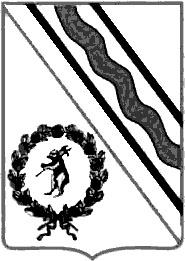 Администрация Тутаевского муниципального районаПОСТАНОВЛЕНИЕот 19.12.2022  № 960-пг.ТутаевОб утверждении «Порядкапредоставления поддержки социально ориентированным некоммерческим организациям на реализацию проекта по обеспечению развития системы дополнительного образования детей посредством внедрения механизма персонифицированного финансирования в Тутаевском муниципальном районе» В соответствии с Федеральными законами от 06.10.2003 № 131-ФЗ «Об общих принципах организации местного самоуправления в Российской Федерации», от 12.01.1996 № 7-ФЗ «О некоммерческих организациях», статьей 78.1 Бюджетного кодекса Российской Федерации, Постановлением  Правительства  РФ от 18.09.2020 N 1492 "Об общих требованиях к нормативным правовым актам, муниципальным правовым актам, регулирующим предоставление субсидий, в том числе грантов в форме субсидий, юридическим лицам, индивидуальным предпринимателям, а также физическим лицам - производителям товаров, работ, услуг, и о признании утратившими силу некоторых актов Правительства Российской Федерации и отдельных положений некоторых актов Правительства Российской Федерации", в рамках реализации основного мероприятия ведомственной целевой программы  управления образования, культуры и молодежной политики Администрации Тутаевского муниципального района «Обеспечение персонифицированного финансирования дополнительного образования детей» Администрация Тутаевского муниципального района ПОСТАНОВЛЯЕТ:         1.Утвердить прилагаемый «Порядок предоставления поддержки социально ориентированным некоммерческим организациям на реализацию проекта по обеспечению развития системы дополнительного образования детей посредством внедрения механизма персонифицированного финансирования в Тутаевском муниципальном районе».2. Контроль за исполнением настоящего постановления возложить на заместителя Главы Администрации Тутаевского муниципального района по социальным вопросам Иванову О.Н.3. Настоящее постановление вступает в силу после его официального опубликования.Временно исполняющий полномочияГлавы Тутаевскогомуниципального района                                                                     О.В. НизоваПриложение к постановлению Администрации ТМРот 19.12.2022 №960-пПорядок предоставления поддержки социально ориентированным некоммерческим организациям на реализацию проекта по обеспечению развития системы дополнительного образования детей посредством внедрения механизма персонифицированного финансирования в Тутаевском муниципальном районе Общие положения о предоставлении субсидии1.1. Настоящий  Порядок предоставления поддержки социально ориентированным некоммерческим организациям на реализацию проекта по обеспечению развития системы дополнительного образования детей посредством внедрения механизма персонифицированного финансирования в Тутаевском муниципальном районе (далее – Порядок) разработан в соответствии с Федеральными законами от 06.10.2003 № 131-ФЗ «Об общих принципах организации местного самоуправления в Российской Федерации», от 12.01.1996 № 7-ФЗ «О некоммерческих организациях», статьей 78.1 Бюджетного кодекса Российской Федерации, Постановлением Правительства  РФ от 18.09.2020 N 1492 "Об общих требованиях к нормативным правовым актам, муниципальным правовым актам, регулирующим предоставление субсидий, в том числе грантов в форме субсидий, юридическим лицам, индивидуальным предпринимателям, а также физическим лицам - производителям товаров, работ, услуг, и о признании утратившими силу некоторых актов Правительства Российской Федерации и отдельных положений некоторых актов Правительства Российской Федерации", Правилами персонифицированного финансирования дополнительногообразования детей в Ярославской области, утвержденными приказом Департамента образования Ярославской области от 07.08.2018 № 19-нп (далее – Правила персонифицированного финансирования), и устанавливает условия и механизм предоставления юридическим лицам, признаваемым в соответствии с законодательством Российской Федерации социально ориентированными некоммерческими организациями, (далее - Организации) субсидий на реализацию проекта по обеспечению развития системы дополнительного образования детей посредством внедрения механизма персонифицированного финансирования в Тутаевском муниципальном районе (далее – Проект), в рамках реализации основного мероприятия ведомственной целевой программы управления образования, культуры и молодежной политики Администрации Тутаевского муниципального района «Обеспечение персонифицированного финансирования дополнительного образования детей».1.2. Главным распорядителем средств бюджета Тутаевского муниципального района, осуществляющим предоставление субсидий Организациям в соответствии с настоящим Порядком, является управление образования, культуры и молодежной политики Администрации Тутаевского муниципального района (далее – Уполномоченный орган).1.3. Субсидия предоставляется в пределах бюджетных ассигнований и лимитов бюджетных обязательств, предусмотренных сводной бюджетной росписью и бюджетной росписью Уполномоченного органа на данные цели.1.4. Размер субсидии  определяется на уровне объема обеспечения сертификатов дополнительного образования в статусе сертификатов персонифицированного финансирования, утвержденного Программой персонифицированного финансирования дополнительного образования детей в Тутаевском муниципальном районе на соответствующий финансовый год.Данная программа ежегодно  утверждается приказом Уполномоченного органа.1.5. Субсидия предоставляется Организациям на календарный год в целях обеспечения их затрат на реализацию Проекта и может быть использована на следующие цели:- оплата услуг, предоставляемых детям с использованием сертификатов дополнительного образования, выданных в Тутаевском муниципальном районе(далее – сертификат дополнительного образования), в соответствии с заключаемыми Организацией договорами об оплате дополнительного образования с организациями и индивидуальными предпринимателями, осуществляющими образовательную деятельность по реализации дополнительных общеобразовательных программ из реестра сертифицированных программ дополнительного образования детей, включенными в реестр поставщиков образовательных услуг системы персонифицированного финансирования дополнительного образования детей Ярославской области (далее - поставщики образовательных услуг);- оплата труда специалистов, участвующих в реализации Проекта, в том числе специалистов, привлекаемых для этих целей по гражданско-правовым договорам;- выплата начислений на оплату труда специалистов;- расходы на банковское обслуживание;- приобретение коммунальных услуг, услуг связи, транспортных услуг, необходимых для реализации Проекта;- приобретение расходных материалов, используемых при реализации Проекта.Использование Субсидии на иные цели не допускается.Объем субсидии, предоставляемой Организации, ежемесячно определяется на основании оценки обязательств Организации по оплате услуг, указанных в подпункте 1.5. настоящего Порядка по формуле:где – порядковый номер месяца, для реализации Проекта в котором предоставляется субсидия; – порядковый номер услуги, оказываемой в рамках Проекта; объем обязательств Организации по оплате i-й услуги  по реализации дополнительной общеобразовательной программы поставщиком образовательных услуг ребенку по договору, заключенному с использованием сертификата дополнительного образования, в соответствии с Правилами персонифицированного финансирования, в месяце t. Совокупный объем указанных обязательств в расчете на одного ребенка, использующего сертификат дополнительного образования, не может превышать норматив обеспечения сертификатов персонифицированного финансирования, установленный для соответствующей категории детей в соответствии с Программой персонифицированного финансирования; объем затрат Организации, осуществляемых по направлениям, указанным в пункте 1.4. настоящего Порядка, подлежащих обеспечению за счет субсидии, определяемый на основании заявки организации, в месяце t.Совокупный объем указанных затрат, подлежащих обеспечению за счет субсидии, рассчитывается исходя количества заключенных договоров  об оплате дополнительного образования с организациями и индивидуальными предпринимателями. Стоимость одного платежа по каждому договору составляет 1250 рублей. – объем субсидии, предоставляемой Организации в месяце t. Совокупный объем субсидии не может превышать установленный Программой персонифицированного финансирования объем обеспечения сертификатов дополнительного образования в статусе сертификатов персонифицированного финансирования в период действия Программы персонифицированного финансирования дополнительного образования детей в Тутаевском муниципальном районе, утверждаемой приказом управления образования, культуры и молодежной политики Администрации Тутаевского муниципального района на соответствующий календарный год (далее - Программа персонифицированного финансирования).Субсидия  предоставляется по результатам конкурсного отбора на право получения субсидий, проводимого Уполномоченным органом  путем определения получателей субсидий исходя из наилучших условий достижения целей (результатов) предоставления субсидий (далее - конкурсный отбор)Сведения  о субсидии размещаются на едином портале бюджетной системы Российской Федерации в информационно-телекоммуникационной сети "Интернет" (далее - единый портал) (в разделе единого портала) сведений о субсидиях не позднее 15-го рабочего дня, следующего за днем принятия закона (решения) о бюджете (закона (решения) о внесении изменений в закон (решение) о бюджете).Условия и порядок предоставления субсидииПраво на получение субсидии из бюджета Тутаевского муниципального  района предоставляется одной Организации, удовлетворяющей требованиям, определенным пунктом 2.2. настоящего Порядка, по результатам конкурса проводимого ежегодно Уполномоченным органом.Организация на 1 сентября текущего года должна соответствовать следующим требованиям:У Организации должна отсутствовать неисполненная обязанность по уплате налогов, сборов, страховых взносов, пеней, штрафов, процентов, подлежащих уплате в соответствии с законодательством Российской Федерации о налогах и сборах;У Организации должна отсутствовать просроченная задолженность по возврату в бюджет Тутаевского муниципального района субсидий, бюджетных инвестиций, предоставленных, в том числе в соответствии с иными правовыми актами, и иная просроченная задолженность перед бюджетом Тутаевского муниципального района;Организация не должна находиться в процессе реорганизации, ликвидации, банкротства;Организация, в соответствии с законодательством Российской Федерации, признается социально ориентированной некоммерческой организацией;2.2.5.     Осуществление Организацией видов деятельности, указанных в статье 31.1 Федерального закона от 12 января 1996 года № 7-ФЗ «О некоммерческих организациях» и статье 4 Закона Ярославской области от 6 декабря 2012 г. № 56-з «О государственной поддержке социально ориентированных некоммерческих организаций в Ярославской области», в качестве юридического лица не менее 1 года с момента государственной регистрации на территории Ярославской области;Организация на 1 сентября текущего года не является иностранным юридическим лицом, а также российским юридическим лицом, в уставном (складочном) капитале которого доля участия иностранных юридических лиц, местом регистрации которых является государство или территория, включенные в утверждаемый Министерством финансов Российской Федерации перечень государств и территорий, предоставляющих льготный налоговый режим налогообложения и (или) не предусматривающих раскрытия и предоставления информации при проведении финансовых операций (оффшорные зоны) в отношении таких юридических лиц, в совокупности превышает 50 процентов.Организация не должна получать средства из бюджета Тутаевского муниципального  района, на основании иных  муниципальных правовых актов на цели, установленные данным правовым актом;Участник отбора не должен находиться в перечне организаций и физических лиц, в отношении которых имеются сведения об их причастности к экстремистской деятельности или терроризму, либо в перечне организаций и физических лиц, в отношении которых имеются сведения об их причастности к распространению оружия массового уничтожения.В целях проведения конкурса Уполномоченный орган ежегодно:Не менее чем за 30 календарных дней до истечения срока подачи заявок на участие в конкурсе (далее - заявка) размещает на едином портале, а также на официальном сайте управления образования, культуры и молодежной политики Администрации Тутаевского муниципального района в информационно-телекоммуникационной сети "Интернет" объявление о проведении конкурса и конкурсную документацию, включающую в себя:	- сроки проведения Конкурса с указанием даты и времени начала (окончания) подачи заявок, которые не могут быть меньше 30 календарных дней, следующих за днем размещения объявления о проведении Конкурса;- требования к содержанию, форме и составу заявки, включая требования к Проекту;- требования к участникам обора и перечень необходимых документов;- порядок, место, дату начала и дату окончания срока подачи заявок;- порядок и сроки внесения изменений в конкурсную документацию;- порядок, место, дату и время рассмотрения заявок;- порядок и сроки оценки заявок;- сроки размещения на едином портале, а также на официальном сайте управления образования, культуры и молодежной политики Администрации Тутаевского муниципального района в информационно-телекоммуникационной сети "Интернет" информации о результатах конкурса, которая не может быть позднее 14-го календарного дня, следующего за днем определения победителя Конкурса. 	Доменное имя и (или) указатели страниц системы "Электронный бюджет" или иного сайта в информационно-телекоммуникационной сети "Интернет", на котором обеспечивается проведение отбора.- проект Соглашения о предоставлении субсидии, заключаемого между Уполномоченным органом и Организацией;- порядок и сроки заключения Соглашения о предоставлении субсидии;- порядок отзыва заявок участников отбора, порядка возврата заявок участников отбора, определяющего в том числе основания для возврата заявок участников отбора, порядка внесения изменений в заявки участников отбора;- правила рассмотрения и оценки заявок участников отбора;- порядок предоставления участникам отбора разъяснений положений объявления о проведении отбора, даты начала и окончания срока такого предоставления;-  условия признания победителя (победителей) отбора уклонившимся от заключения соглашения.Образует конкурсную комиссию по проведению конкурса (далее – конкурсная комиссия), а также утверждает Положение о конкурсной комиссии и ее состав;Регистрирует заявки с прилагаемыми документами в порядке их поступления.2.4. Для участия в конкурсе:2.4.1. Организации представляют в Уполномоченный орган заявки, оформленные в соответствии с требованиями, установленными в конкурсной документации, с приложением следующих документов:	- справку, заверенную в установленном порядке Фондом социального страхования Российской Федерации об отсутствии просроченной задолженности по уплате страховых взносов и выданную не позднее, чем за один месяц до даты подачи документов: 	- справку Организации об отсутствии просроченной задолженности по возврату в бюджет Тутаевского муниципального района субсидий, бюджетных инвестиций и иной просроченной задолженности по состоянию на дату подписания заявки на участие в Конкурсе.                                                                         	- гарантийное письмо за подписью руководителя Организации о готовности выполнения функций уполномоченной организации в Тутаевском муниципальном районе в соответствии с Программой персонифицированного финансирования.- копию Устава Организации, заверенную руководителем; - Программу (перечень мероприятий) реализации Проекта на очередной календарный год, включающую целевые показатели реализации Проекта.	- Согласие на публикацию (размещение) в информационно-телекоммуникационной сети "Интернет" информации об Организации, о подаваемом Организацией предложении (заявке), иной информации об Организации, связанной с соответствующим отбором;Документы, прилагаемые к заявке, должны быть представлены на бумажном и электронном носителях в формате Portable Document Format (PDF).2.4.2.	Для участия в конкурсе Организации Уполномоченный орган самостоятельно получает  выписку из Единого государственного реестра юридических лиц, которая является открытой и общедоступной.2.4.3.	Справку налогового органа об отсутствии просроченной задолженности по уплате налогов и иных обязательных платежей в бюджеты всех уровней бюджетной системы Российской Федерации, запрашивается в рамках межведомственного взаимодействия.2.5. Оценка заявки Организации конкурсной комиссией проводится при выполнении для Организации следующих условий:2.5.1. Организация соответствует требованиям, установленным пунктом 2.2  настоящего Порядка;2.5.2. Заявка оформлена в соответствии с требованиями, установленными в конкурсной документации;2.5.3. К заявке приложены все необходимые документы, предусмотренные пунктом 2.4. настоящего Порядка;2.5.4. Заявка на участие в конкурсе подана в установленные сроки.   2.5.5. Целевые показатели Проекта, представленного Организацией, соответствуют Программе персонифицированного финансирования в части нормативов обеспечения сертификатов персонифицированного финансирования, а также числа и структуры сертификатов дополнительного образования в статусе сертификатов персонифицированного финансирования.В случае несоблюдения одного или нескольких условий, установленных подпунктом 2.2. настоящего Порядка, конкурсная комиссия выносит решение  об отказе Организации в предоставлении субсидии.2.6. Оценка заявки Организации конкурсной комиссией проводится по следующим критериям:2.6.1. Проработанность Проекта и соответствие его показателям Правил персонифицированного финансирования; Кадровый потенциал Организации;Ресурсный потенциал Организации.Субсидия предоставляется одной Организации – победителю конкурса, набравшей по результатам оценки заявки конкурсной комиссией наибольшее число баллов по критериям оценки заявки, указанным в пункте 2.6.  настоящего Порядка, согласно приложению 1 к настоящему Порядку. В случае  если наибольшее число баллов по результатам оценки заявок наберут несколько Организаций, конкурсная комиссия определяет победителя конкурса из числа указанных Организаций посредством тайного голосования простым большинством голосов. Протокол рассмотрения и оценки предложений участников отбора размещается на едином портале и на официальном сайте Уполномоченного органа в информационно-телекоммуникационной сети "Интернет" не позднее 10 дня с даты завершения подачи предложений (заявок).2.9. Предоставление субсидии на цели, указанные в пункте 1.5. настоящего Порядка, осуществляется Уполномоченным органом  в соответствии со сводной бюджетной росписью бюджета Тутаевского муниципального района в пределах лимитов бюджетных обязательств, предусмотренных на реализацию мероприятия «Обеспечение персонифицированного финансирования дополнительного образования детей» ведомственной целевой программы управления образования, культуры и молодежной политики Администрации Тутаевского муниципального района.2.10. Субсидия предоставляется на основании Соглашения, заключенного между Уполномоченным органом и Организацией, в котором предусматриваются:- целевое назначение и предельный размер субсидии;- перечень затрат, на финансовое обеспечение которых предоставляется субсидия;- перечень документов и форму заявки о перечислении субсидии, представляемых Организацией для получения субсидии;- условия и порядок предоставления субсидии;- порядок и сроки перечисления субсидии, а также возможность (отсутствие возможности) осуществления расходов, источником финансового обеспечения которых являются остатки субсидии, не использованные в текущем финансовом году;- порядок проведения проверки соблюдения Организацией условий, целей и порядка предоставления и использования субсидии, установленных настоящим Порядком и Соглашением о предоставлении субсидии, а также согласие Организации на проведение таких проверок;- порядок и сроки представления отчетности об осуществлении расходов, источником финансового обеспечения которых является субсидия, по форме, установленной Уполномоченным органом; - ответственность Организации за нарушение условий Соглашения о предоставлении субсидии;- порядок возврата субсидии в доход местного бюджета в случае нарушения условий, целей и порядка ее предоставления.2.11. Уполномоченный орган заключает с Организацией – победителем конкурса Соглашение о предоставлении субсидии по форме, согласно приложению 2 к настоящему Порядку, в течение 5 календарных дней со дня подписания протокола конкурсной комиссией.2.12. Перечисление субсидии осуществляется Уполномоченным органом на основании заявок о перечислении субсидии, подаваемых Организацией 1 раз в месяц, на счет, открытый в подразделении расчетной сети Центрального банка Российской Федерации, кредитной организации или на счет, открытый Организации территориальным органом Федерального казначейства в учреждениях Центрального банка Российской Федерации для учета денежных средств юридических лиц, не являющихся участниками бюджетного процесса.2.13. Авансовые платежи не предусмотрены.2.14. Размер субсидии  уменьшается  в случае уменьшения Уполномоченному органу ранее доведенных лимитов бюджетных обязательств, указанных в подпункте 1.3. пункта 1. настоящего документа, приводящего к невозможности предоставления субсидии в размере, определенном в соглашении.Требования к отчетности Организация ежеквартально, не позднее 15-го числа месяца, следующего за отчетным кварталом, представляет в Уполномоченный орган:	- отчет о расходовании субсидии по форме, согласно приложению 2 к Соглашению;	- копии первичных документов, подтверждающих расходование субсидии.3.2. В случае непредставления Организацией вышеперечисленных документов в течение 5 рабочих дней по истечении срока, указанного в пункте 3.1. Уполномоченный орган, по согласованию с Департаментом финансов Администрации Тутаевского муниципального района, принимает  решение о прекращении предоставления субсидии и возврате средств субсидии Организацией, расходование которых не подтверждено документами.3.2.1.Решение о прекращении предоставления субсидии и возврате средств субсидии направляется Уполномоченным органом Организации в течение 5 рабочих дней содня  его принятия.3.3. Субсидия в объеме средств, расходование которых не подтверждено документами, должна быть возвращена Организацией в течение 5 календарных дней со дня получения решения Уполномоченного органа о прекращении предоставления субсидии.3.4. В случае не поступления средств в течение 5 календарных дней со дня получения Организацией указанного решения, Уполномоченный орган в 3-месячный срок принимает меры по их взысканию в судебном порядке.Требования об осуществлении контроля за соблюдением условий, целей и порядка предоставления субсидии и ответственности за их нарушениеВ случае выявления фактов нарушения целей, условий и порядка предоставления субсидии, установленных настоящим Порядком и Соглашением о предоставлении субсидии, соответствующие средства подлежат возврату в доход бюджета Тутаевского муниципального района в порядке, установленном бюджетным законодательством Российской Федерации.В случаеесли на начало текущего финансового года образовался остаток субсидии, не использованной в отчетном финансовом году, Организация вправе использовать указанный остаток только после представления в Уполномоченный орган подтверждения потребности в нем и получения соответствующего письменного согласования Уполномоченного органа. Не использованный в отчетном финансовом году остаток Субсидии подлежит перечислению в доход местного бюджета в случае, если потребность в нем не согласована с Уполномоченным органом.Контроль за соблюдением целей, условий и порядка предоставления субсидий осуществляется Уполномоченным органом.Приложение №1 к ПорядкуКритерииоценки заявок, предоставляемых социально ориентированными некоммерческими организациями в целях участия в конкурсе на получение поддержки реализации проекта по обеспечению развития системы дополнительного образования детей посредством внедрения механизма персонифицированного финансирования в Тутаевском муниципальном районеПриложение №2 к ПорядкуСОГЛАШЕНИЕ №______о предоставлении в _____ году субсидиииз бюджета Тутаевского муниципального района некоммерческой организации___________________________________________________(наименование организации)в целях финансового обеспечения реализации Проекта по персонифицированному финансированию дополнительного образования детей в Тутаевском муниципальном районег. _______________                                                       "__" ___________ 20__ г.Управление образования, культуры и молодежной политики Администрации Тутаевского муниципального района, именуемый в дальнейшем «Главный распорядитель», действующий от имени Администрации Тутаевского муниципального района, в лице _____________________________, действующего на основании __________ от__________N ______, с одной стороны, и _______________________, именуемое в дальнейшем "Получатель", в лице _______________________________, действующего на основании __________________________, с другой стороны,  именуемые  в  дальнейшем  "Стороны",  в  соответствии с Бюджетным кодексом Российской Федерации, решением о бюджете Тутаевского муниципального района от ____________ № ______ «____________», Порядком предоставлении поддержки социально ориентированным некоммерческим организациям на реализацию проекта по обеспечению развития системы дополнительного образования детей посредством внедрения механизма персонифицированного финансирования в Тутаевском муниципальном районе, утвержденный постановлением Администрации Тутаевского муниципального района от_____№_____ (далее – Порядок), Правил персонифицированного финансирования, утвержденными приказом Департамента образования Ярославской области от 07.08.2018 №19-нп, (далее – Правила персонифицированного финансирования) на основании протокола конкурсной комиссии от _____№____ заключили настоящее соглашение (далее – Соглашение) о нижеследующем.ПРЕДМЕТ СОГЛАШЕНИЯПредметом настоящего Соглашения является предоставление Получателю из бюджета Тутаевского муниципального района в  2022 году  субсидии в рамках основного мероприятия «Обеспечение персонифицированного финансирования дополнительного образования детей»  ведомственной целевой программы управления образования, культуры и молодежной политики Администрации Тутаевского муниципального района(далее - Субсидия) в целях финансового обеспечения затрат Получателя, связанных с реализацией проекта по обеспечению развития системы дополнительного образования детей посредством внедрения механизма персонифицированного финансирования в Тутаевском муниципальном районе (далее – Проект).ФИНАНСОВОЕ ОБЕСПЕЧЕНИЕ ПРЕДОСТАВЛЕНИЯ СУБСИДИИСубсидия предоставляется в соответствии с лимитами бюджетных обязательств, доведенными управлению  образования, культуры и молодежной политики Администрации Тутаевского муниципального района, как получателю средств  бюджета Тутаевского муниципального районана цели, указанные в разделе I настоящего Соглашения в размере не более ________ (________________________) рублей.УСЛОВИЯ И ПОРЯДОК ПРЕДОСТАВЛЕНИЯ СУБСИДИИСубсидия предоставляется Получателю в соответствии с Порядком при соблюдении следующих условий:У Получателя отсутствует неисполненная обязанность по уплате налогов, сборов, страховых взносов, пеней, штрафов, процентов, подлежащих уплате в соответствии с законодательством Российской Федерации о налогах и сборах;У Получателя отсутствует просроченная задолженность по возврату в местный бюджет субсидий, бюджетных инвестиций, предоставленных, в том числе в соответствии с иными правовыми актами, и иная просроченная задолженность перед местным бюджетомПолучатель не находится в процессе реорганизации, ликвидации, банкротства;Получатель в соответствии с законодательством Российской Федерации признается социально ориентированной некоммерческой организацией;Получатель осуществляет виды деятельности, указанные в статье 31.1 Федерального закона от 12 января 1996 года № 7-ФЗ «О некоммерческих организациях» и статье 4 Закона Ярославской области от 6 декабря 2012 г. № 56-з «О государственной поддержке социально ориентированных некоммерческих организаций в Ярославской области», в качестве юридического лица не менее 1 года с момента государственной регистрации на территории Ярославской области;Получатель не является иностранным юридическим лицом, а также российским юридическим лицом, в уставном (складочном) капитале которого доля участия иностранных юридических лиц, местом регистрации которых является государство или территория, включенные в утверждаемый Министерством финансов Российской Федерации перечень государств и территорий, предоставляющих льготный налоговый режим налогообложения и (или) не предусматривающих раскрытия и предоставления информации при проведении финансовых операций (оффшорные зоны) в отношении таких юридических лиц, в совокупности превышает 50 процентов.Обеспечение затрат, возникающих при осуществлении оплаты образовательных услуг, предоставляемых детям с использованием сертификатов дополнительного образования, выданных в Тутаевском муниципальном районе, осуществляется при условии соблюдения Получателем требований Правил персонифицированного финансирования дополнительного образования детей в Ярославской области, утвержденных приказом Департамента образования Ярославской области от 07.08.2018 №19-нп  (далее – Правила персонифицированного финансирования). С целью подтверждения возникновения затрат, связанных с осуществлением Получателем оплаты образовательных услуг, предоставляемых детям с использованием сертификатов дополнительного образования, выданных в Тутаевском муниципальном районе, Получатель осуществляет ведение реестра всех договоров об обучении, заключенных родителями (законными представителями) детей – участников системы персонифицированного финансирования дополнительного образования с поставщиками образовательных услуг.Перечисление Субсидии осуществляется ежемесячно в соответствии с бюджетным законодательством Российской Федерации на отдельный счет Получателя, открытый в подразделении расчетной сети Центрального банка Российской Федерации или кредитной организации, на основании заявок на перечисление субсидии, оформляемых в соответствии с Приложением 1, не позднее 5-го рабочего дня, следующего за днем представления Получателем заявки на перечисление субсидии.Субсидия предоставляется в целях обеспечения следующих затрат Получателя, возникающих при реализации Проекта:3.4.1.  Оплата услуг, предоставляемых детям с использованием сертификатов дополнительного образования, выданных в Тутаевском муниципальном районе (далее – сертификат дополнительного образования), в соответствии с заключаемыми Получателем договорами об оплате дополнительного образования с организациями и индивидуальными предпринимателями, осуществляющими образовательную деятельность по реализации дополнительных общеобразовательных программ, включенными в реестр поставщиков образовательных услуг системы персонифицированного финансирования дополнительного образования детей Ярославской области (далее – договор об оплате дополнительного образования; поставщики образовательных услуг);3.4.2. Оплата труда специалистов, участвующих в реализации Проекта, в том числе специалистов, привлекаемых для этих целей по гражданско-правовым договорам;3.4.3. Выплата начислений на оплату труда специалистов;3.4.4. Расходы на банковское обслуживание;3.4.5. Приобретение коммунальных услуг, услуг связи, транспортных услуг, необходимых для реализации Проекта;3.4.6. Приобретение расходных материалов, используемых при реализации Проекта.3.5.     Совокупный объем указанных затрат, подлежащих обеспечению за счет субсидии, рассчитывается исходя из количества заключенных договоров  об оплате дополнительного образования с организациями и индивидуальными предпринимателями. Стоимость одного платежа по каждому договору составляет 1250 рублей.Использование Получателем средств субсидии на обеспечение затрат, не  предусмотренных пунктом 3.4 настоящего Соглашения, а также на обеспечение затрат, предусмотренных пунктами 0 – 3.4.6 настоящего Соглашения сверх ограничения, предусмотренного пунктом настоящего Соглашения,  не допускается. В случае нецелевого использования бюджетных средств, средства в размере предоставленной Субсидии перечисляются в доход бюджета Тутаевского муниципального района в порядке, предусмотренном бюджетным законодательством Российской Федерации.IV. ВЗАИМОДЕЙСТВИЕ СТОРОН Главный распорядитель обязуется:Обеспечить предоставление Получателю Субсидию в соответствии с разделом III настоящего Соглашения.Осуществлять проверку представляемых Получателем заявок на  перечисление субсидии, указанных в пункте 3.3 настоящего Соглашения, в том числе на соответствие их Порядку, в течение 5 рабочих дней со дня их получения от Получателя.Обеспечивать перечисление Субсидии на счет Получателя, указанный в разделе VIII настоящего Соглашения, в соответствии с пунктом 3.3 настоящего Соглашения.Осуществлять контроль за соблюдением Получателем порядка, целей и условий предоставления Субсидии, установленных Порядком и настоящим Соглашением, путем проведения плановых и (или) внеплановых проверок.В случае если Получателем допущены нарушения условий и обязательств, предусмотренных Порядком и/или настоящим Соглашением, и/или фактов нарушения требований Правил персонифицированного финансирования, направлять Получателю требование об обеспечении возврата средств субсидий в доход бюджета Тутаевского муниципального района в сроки, установленные Порядком Направить Получателю в 10-ти дневный срок с даты регистрации Соглашения Главным распорядителем форму для предоставления отчетности об осуществлении расходов, источником финансового обеспечения которых является субсидия.Выполнять иные обязательства, установленные бюджетным законодательством Российской Федерации, Порядком и настоящим Соглашением.Главный распорядитель вправе:Принимать решение об изменении условий настоящего Соглашения в соответствии с пунктом 7.3 настоящего Соглашения, в том числе на основании информации и предложений, направленных Получателем в соответствии с пунктом 4.9.2 настоящего Соглашения, включая изменение размера Субсидии.Принимать в соответствии с бюджетным законодательством Российской Федерации решение о наличии или отсутствии потребности в направлении в  ______ году остатка Субсидии, не использованного в _____ году, на цели, указанные в разделе I настоящего Соглашения, не позднее 10 рабочих дней со дня получения от Получателя документов, обосновывающих потребность в направлении остатка Субсидии на указанные цели.Приостанавливать  предоставление Субсидии в случае установления Главным распорядителем   факта(ов) нарушения Получателем Правил персонифицированного финансирования,    порядка,    целей   и   условий   предоставления   Субсидии, предусмотренных  Порядком и настоящим Соглашением, в   том   числе   указания   в  заявках на перечисление субсидии,  представленных  Получателем  в соответствии с настоящим Соглашением, недостоверных сведений, или получения от органа финансового контроля информации о таких нарушениях, до устранения указанных  нарушений  с  обязательным  уведомлением  Получателя  не позднее 2-го рабочего дня с даты принятия решения  о приостановлении предоставления Субсидии.Запрашивать у Получателя документы и информацию, необходимые для осуществления контроля за соблюдением Получателем порядка, целей и условий предоставления Субсидии, установленных Порядком предоставления Субсидии и настоящим Соглашением, в соответствии с пунктом 4.6.4 настоящего Соглашения.Осуществлять иные права в соответствии с бюджетным законодательством Российской Федерации и Порядком предоставления Субсидии.Получатель обязан:Представить Главному распорядителю при заключении настоящего Соглашения:а)     копию устава Получателя, заверенную печатью Получателя;б) согласие Получателя на осуществление Главным распорядителям и уполномоченными органами финансового контроля проверок соблюдений условий, установленных Соглашением.Ежемесячно представлять Главному распорядителю заявки на перечисление Субсидии в соответствии с пунктом 3.3 настоящего Соглашения.Вести обособленный аналитический учет операций, осуществляемых  за счет Субсидии.Осуществлять реализацию Проекта с соблюдением Правил персонифицированного финансирования.Заключать договоры об оплате дополнительного образования детей в соответствии с Правилами персонифицированного финансирования с поставщиками образовательных услуг, осуществляющими образовательную деятельность на территории Ярославской области, в случае наличия запроса со стороны поставщиков образовательных услуг.Осуществлять платежи, предусмотренные пунктом 3.4 настоящего Соглашения только в целях оплаты обучения детей, которым предоставлены сертификаты дополнительного образования и перечень которых согласован с Главным распорядителем.Перечислить полученную Субсидию (остаток Субсидии) на лицевой счет Главного распорядителя не позднее 10 (десяти) рабочих дней с момента возникновения обстоятельства, свидетельствующего о прекращении потребности в выделенной (полученной) Субсидии (остатка субсидии).Ежеквартально представлять Главному распорядителю подписанную в установленном порядке отчетность об осуществлении расходов в соответствии с Приложением 2, источником финансового обеспечения которых является Субсидия, не позднее 15-го числа месяца, следующего за отчетным кварталом.Направлять Субсидию на финансовое обеспечение затрат, определенных в пункте 3.4 настоящего Соглашения.Направлять по запросу Главного распорядителя документы  и  информацию,  необходимые  для   осуществления  контроля  за соблюдением порядка, целей и условий предоставления Субсидии в соответствии с  пунктом  4.7.4 настоящего Соглашения, в течение 5 рабочих дней со дня получения указанного запроса.В случае получения от Главного распорядителя требования в соответствии с пунктом 4.6.5 настоящего Соглашения:- устранять факт(ы) нарушения порядка, целей и условий предоставления Субсидии в сроки, определенные в указанном требовании;- возвращать в местный бюджет Субсидию в размере и в сроки, определенные в указанном требовании.Возвращать неиспользованный   остаток   Субсидии   в  доход бюджета Тутаевского муниципального района в  случае отсутствия решения Главного распорядителя о наличии потребности в направлении не  использованного в _____ году остатка Субсидии на  цели, указанные  в  разделе  I  настоящего  Соглашения, в срок до "___" января _______ г.Предоставлять Главному распорядителю сведения:- о возбуждении в отношении Получателя производств по делам о несостоятельности (банкротстве), задолженности по налогам и иным обязательным платежам в бюджеты бюджетной системы Российской Федерации, представив заявление о прекращении выплаты Субсидий в день, когда Получателю стало известно о возбуждении в отношении него производства по указанным обстоятельствам;- о принятии решения о реорганизации в недельный срок с даты принятия такого решения;- об изменении реквизитов Получателя, обеспечив в течение 5-ти рабочих дней заключение дополнительного соглашения к настоящему Соглашению.Обеспечивать полноту и достоверность сведений, представляемых Главному распорядителю в соответствии с настоящим Соглашением. Выполнять иные обязательства в соответствии с законодательством Российской Федерации и Правилами предоставления субсидии. Получатель вправе:Обращаться к Главному распорядителю за разъяснениями по вопросам исполнения настоящего Соглашения;Направлять Главному распорядителю предложения о внесении  изменений в настоящее Соглашение в  соответствии  с  пунктом  7.3 настоящего  Соглашения,  в  том  числе  в случае установления необходимости изменения   размера   Субсидии   в связи с изменением Программы персонифицированного финансирования;Направлять в 2023 году неиспользованный  остаток  Субсидии, полученной  в  соответствии  с  настоящим  Соглашением  (при  наличии),  на осуществление  выплат  в  соответствии  с  целями,  указанными  в разделе I настоящего Соглашения, в случае принятия Главным распорядителем соответствующего   решения   в  соответствии  с  пунктом  4.7.2 настоящего Соглашения;Осуществлять иные права в соответствии с бюджетным законодательством Российской Федерации и Порядком предоставления Субсидии.V. ОСНОВАНИЯ И ПОРЯДОК ПРИОСТАНОВЛЕНИЯ (СОКРАЩЕНИЯ)ПЕРЕЧИСЛЕНИЯ И ВЗЫСКАНИЯ СУБСИДИИВ случае если на начало текущего финансового года образовался остаток Субсидии, не использованной в отчетном финансовом году, Получатель вправе использовать указанный остаток только после представления Главному распорядителю подтверждения потребности в нем и получения соответствующего письменного согласования Главным распорядителем в сроки, установленные Соглашением. Не использованный в отчетном финансовом году остаток Субсидии подлежит перечислению в доход  бюджета Тутаевского муниципального районав случае, если потребность в нем не согласована с Главным распорядителем.В случае нецелевого использования Получателем Субсидии, средства в размере части Субсидии, использованной нецелевым образом, подлежат перечислению в доход бюджета Тутаевского муниципального районав порядке, предусмотренном бюджетным законодательством Российской Федерации. В случае расторжения настоящего Соглашения Получатель перечисляет средства в размере неиспользованной Субсидии в доход бюджета Тутаевского муниципального района в порядке, предусмотренном бюджетным законодательством Российской Федерации.Контроль за соблюдением условий предоставления Субсидий осуществляется Главным Распорядителем.VI. ОТВЕТСТВЕННОСТЬ СТОРОНЗа неисполнение или ненадлежащее исполнение условий настоящего Соглашения Стороны несут ответственность, предусмотренную законодательством Российской Федерации.VII. ЗАКЛЮЧИТЕЛЬНЫЕ ПОЛОЖЕНИЯСпоры, возникающие между Сторонами в связи с исполнением настоящего Соглашения, решаются ими, по возможности, путем проведения переговоров с оформлением соответствующих протоколов или иных документов. При не достижении согласия споры между Сторонами решаются в судебном порядке.Настоящее Соглашение вступает в силу с даты его подписания лицами, имеющими право действовать от имени каждой из Сторон, но не ранее доведения лимитов бюджетных обязательств, указанных в пункте 2.1 настоящего Соглашения, и действует до полного исполнения Сторонами своих обязательств по настоящему СоглашениюИзменение настоящего Соглашения, в том числе в соответствии с положениями пункта 4.7.1 настоящего Соглашения, осуществляется по соглашению Сторон и оформляется в виде дополнительного соглашения к настоящему Соглашению, которое является его неотъемлемой частью, и вступает в действие после его подписания Сторонами. Изменение настоящего Соглашения в одностороннем порядке в части объемов предоставляемой субсидии возможно в случае уменьшения/увеличения Главному распорядителю ранее доведенных лимитов бюджетных обязательств на предоставление субсидии в целях реализации мероприятия «Обеспечение персонифицированного финансирования дополнительного образования детей»  ведомственной целевой программы управления образования, культуры и молодежной политики Администрации Тутаевского муниципального района.Расторжение настоящего Соглашения возможно при взаимном согласии Сторон.Расторжение настоящего Соглашения Главным распорядителем в одностороннем порядке возможно в случае:Реорганизации или прекращения деятельности Получателя;Нарушения Получателем порядка, целей и условий предоставления Субсидии, установленных Порядком и настоящим Соглашением;Нарушения Получателем требований Правил персонифицированного финансированияРасторжение настоящего Соглашения Получателем в одностороннем порядке не допускается.Настоящее Соглашение заключено Сторонами в форме бумажного документа в двух экземплярах, по одному экземпляру для каждой из Сторон.К настоящему Соглашению прилагаются и являются его неотъемлемыми частями приложения, подписанные Сторонами:Приложение 1. Форма заявки на предоставление субсидии.Приложение 2.Форма отчета о расходовании субсидии.VIII. АДРЕСА, РЕКВИЗИТЫ И ПОДПИСИ СТОРОНПриложение № 1к Соглашениюот "__" _________ 20__ г. N ___Заявка на предоставление субсидии._______________________________________________________ (далее – Уполномоченная организация) просит Вас перечислить в рамках соглашения от "__" _________ 20__ г. №___ (далее – Соглашение) с целью обеспечения затрат Уполномоченной организации, возникающих при реализации Проекта по обеспечению развития системы дополнительного образования детей посредством внедрения механизма персонифицированного финансирования в Тутаевском муниципальном районе, в __________ месяце ______ года субсидию в размере __________ рублей 00 коп. За счет средств указанной субсидии будут обеспечены следующие затраты Уполномоченной организации:оплата образовательных услуг, оказанных в рамках договоров об обучении, представленных в приложении 1 к настоящей заявке детям с использованием сертификатов дополнительного образования, выданных в Тутаевском муниципальном районе в соответствии с заключенными договорами об оплате дополнительного образования с поставщиками образовательных услуг, в объеме __________ рублей 00 коп.иные затраты, предусмотренные Проектом, в объеме __________ рублей 00 коп.Приложение 1. Реестр действующих в ______ месяце _____ года договоров об обучении детей - участников системы персонифицированного финансированияПриложение № 2к Соглашениюот "__" _________ 20__ г. N ___ОТЧЕТо расходовании субсидии                              ________________________________________________(наименование социально ориентированнойнекоммерческой организации)за _____ квартал 20_____ годаРуководитель ___________________________________Главный бухгалтер ______________________________М.П.№ п/пНаименование критерияПорядок оценки критерия и соответствующее ему количество баллов1Проработанность Проекта и соответствие его показателям Программы персонифицированного финансирования    Проект признается соответствующим Программе персонифицированного финансирования, мероприятия Проекта взаимоувязаны с задачами внедрения механизма персонифицированного финансирования (10 баллов);   Проект признается соответствующим Программе персонифицированного финансирования, мероприятия Проекта расходятся с задачами внедрения механизма персонифицированного финансирования (5 баллов);    Целевые показатели проекта не соответствуют Программе персонифицированного финансирования (0 баллов).2Кадровый потенциал Организации  Организация имеет в штате лиц, обеспечивающих юридическое (юристов)   сопровождение деятельности (подтверждается копией штатного расписания и копиями трудовых договоров, заверенных руководителем в установленном порядке): 1 и более  - 10 баллов;   Организация имеет в штате лиц, обеспечивающих финансовое (бухгалтеров)   сопровождение деятельности (подтверждается копией штатного расписания и копиями трудовых договоров, заверенных руководителем в установленном порядке): 1 - 5 баллов;2 и более – 10 баллов;  Отсутствие в штате лиц, обеспечивающих юридическое (юристов) и  финансовое (бухгалтеров) сопровождение деятельности  или неподтверждение фактов их наличия. (0 баллов).3Ресурсный потенциал Организации  Организация имеет  необходимые для реализации Проекта оборудованные рабочие места (стол, стул, компьютер, принтер, сканер, подключение к сети «Интернет»):1-3 места – 3 балла;4-9 мест – 5 баллов;10 и более – 10 баллов;(подтверждается справкой на бланке организации за подписью руководителя о количестве оргтехники и рабочих мест для реализации Проекта).   Оборудованные рабочие места (стол, стул, компьютер, принтер, сканер, подключение к сети «Интернет») у организации отсутствуют или их наличие не подтверждено  - 0 баллов.НаименованиеГлавного распорядителяНаименование ПолучателяОГРН, ОКТМООГРН, ОКТМОМесто нахождения:(юридический адрес)Место нахождения:(юридический адрес)ИНН/КППИНН/КПППлатежные реквизиты:Платежные реквизиты:Сокращенное наименованиеГлавного распорядителя________________________________Сокращенное наименованиеПолучателя _______________________________________________________________наименование должности руководителя_____________/____________________(подпись)                    (расшифровка подписи)_________________________________ наименование должности руководителя_____________/___________________  (подпись)                  (расшифровка подписN п/пНомер сертификата дополнительного образованияРеквизиты договора об обучении (твердой оферты)Объем обязательств Уполномоченной организации за текущий месяц в соответствии с договорами об обучении (твердыми офертами)1.2.…N.                          Наименование Уполномоченной организации                          Наименование Уполномоченной организацииРуководительГлавный бухгалтер_________________/_________________/М.П._________________/_________________/№ п/пСумма предоставленной субсидии на момент представления отчета (руб.)Наименование фактически понесенных расходовСумма фактически понесенных расходов (руб.)Дата направления средств на покрытие расходовНеиспользованный остаток средств субсидии на момент представления отчета (руб.)Состав и количество прилагаемых документов, подтверждающих расходыПримечание12…MИтого:Итого: